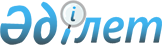 "Солтүстік Қазақстан облысы Тайынша ауданының 2017 – 2019 жылдарға арналған бюджеті туралы" Солтүстік Қазақстан облысы Тайынша ауданы мәслихатының 2016 жылғы 21 желтоқсандағы № 47 шешіміне өзгерістер енгізу туралыСолтүстік Қазақстан облысы Тайынша аудандық мәслихатының 2017 жылғы 27 қарашадағы № 118 шешімі. Солтүстік Қазақстан облысының Әділет департаментінде 2017 жылғы 7 желтоқсанда № 4410 болып тіркелді
      2008 жылғы 4 желтоқсандағы Қазақстан Республикасы Бюджет кодексінің 106-бабының 1-тармағына, 109-бабының 1-тармағына сәйкес Солтүстік Қазақстан облысы Тайынша ауданының мәслихаты ШЕШТІ:
      1. "Солтүстік Қазақстан облысы Тайынша ауданының 2017-2019 жылдарға арналған бюджеті туралы" Солтүстік Қазақстан облысы Тайынша ауданы мәслихатының 2016 жылғы 21 желтоқсандағы № 47 шешіміне (Нормативтік құқықтық актілерді мемлекеттік тіркеу тізілімінде № 4012 болып тіркелген, Қазақстан Республикасы нормативтік құқықтық актілерінің эталондық бақылау банкінде 2017 жылғы 26 қаңтарда жарияланған) мынадай өзгерістер енгізілсін: 
      1-тармақ мынадай редакцияда жазылсын:
      "1. Солтүстік Қазақстан облысы Тайынша ауданының 2017-2019 жылдарға арналған бюджеті (бұдан әрі - аудандық бюджет) тиісінше 1, 2 және 3-қосымшаларға сәйкес, оның ішінде 2017 жылға мынадай көлемдерде бекітілсін:
      1) кірістер – 4782212,4 мың теңге, оның ішінде:
      салықтық түсімдер бойынша - 1102856 мың теңге;
      салықтық емес түсімдер бойынша - 11570,3 мың теңге;
      негізгі капиталды сатудан түсетін түсімдер бойынша – 47441 мың теңге;
      трансферттер түсімдері бойынша – 3620345,5 мың теңге;
      2) шығындар – 4833512,4 мың теңге;
      3) таза бюджеттік кредиттеу - 6237,6 мың теңге, оның ішінде:
      бюджеттік кредиттер - 10210 мың теңге; 
      бюджеттік кредиттерді өтеу – 3972,4 мың теңге;
      4) қаржы активтерімен жасалынатын операциялар бойынша сальдо - 0 мың теңге, оның ішінде:
      қаржы активтерін сатып алу - 0 мың теңге; 
      мемлекеттің қаржы активтерін сатудан түсетін түсімдер – 0 мың теңге;
      5) бюджет тапшылығы (профициті) – - 57537,6 мың теңге;
      6) бюджет тапшылығын қаржыландыру (профицитті пайдалану) - 57537,6 мың теңге;
      қарыздар түсімі - 10210 мың теңге;
      қарыздарды өтеу – 3972,4 мың теңге;
      бюджет қаражатының пайдаланылатын қалдықтары – 51300 мың теңге.";
      7-тармақ мынадай редакцияда жазылсын:
      "7. Ауданның жергілікті атқарушы органының 2017 жылға арналған резерві 100 мың теңге сомасында бекітілсін."; 
      10-тармақ мынадай редакцияда жазылсын:
      "10. 2017 жылға арналған аудан бюджетінде республикалық бюджеттен түсетін нысаналы трансферттер мынадай көлемдерде есепке алынсын, оның ішінде:
      оқу кезеңінде негізгі қызметкерді алмастырғаны үшін мұғалімдерге қосымша ақы төлеуге; 
      "Өрлеу" жобасы бойынша келісілген қаржылай көмекті енгізуге; 
      Қазақстан Республикасында мүгедектердің құқықтарын қамтамасыз ету және өмір сүру сапасын жақсарту жөніндегі 2012 - 2018 жылдарға арналған іс-шаралар жоспарын іске асыруға; 
      еңбек нарығын дамытуға.";
      11-тармақ мынадай редакцияда жазылсын:
      "11. Облыстық бюджеттен аудан бюджетіне берілетін 2017 жылға арналған трансферттер көлемі 66303,6 мың теңге сомасында қарастырылсын, оның ішінде:      
      оқулықтар сатып алуға және жеткізуге;
      электрондық оқулықтар сатып алуға;
      оқушыларды Астана қаласына ЭКСПО - 2017 халықаралық мамандандырылған көремесіне баруға бағыттау үшін;
      1-4 сыныптар үшін жеке кішкене шкафтар сатып алуға;
      жануарлардың энзоотикалық аурулары бойынша ветеринарлық іс-шараларды жүргізуге;
      нәтижелі жұмыспен қамту және жаппай кәсіпкерлік бойынша іс-шараларды іске асыруға;
      мүгедектерге қызмет көрсетуге бағытталған ұйымдар орналасқан жерлерге жол белгілері мен көрсеткіштер орнатуға;
      Солтүстік Қазақстан облысы Тайынша ауданының Макашевка ауылында сумен жабдықтаудың жергілікті көзін салуға жобалау-сметалық құжаттар әзірлеуге; 
      Солтүстік Қазақстан облысы Тайынша ауданының Рощинское ауылында сумен жабдықтаудың жергілікті көзін салуға жобалау-сметалық құжаттар әзірлеуге.";
      көрсетілген шешімнің 1, 4, 7-қосымшалары осы шешімнің 1, 2, 3-қосымшаларына сәйкес жаңа редакцияда жазылсын. 
      2. Осы шешім 2017 жылғы 1 қаңтардан бастап қолданысқа енгізіледі. Тайынша ауданының 2017 жылға арналған бюджеті
      Кестенің жалғасы 2017 жылға арналған қаладағы аудан, аудандық маңызы бар қала, кент, ауыл, ауылдық округ әкімі аппаратының бюджеттік бағдарламаларының тізімі
      кестенің жалғасы
      кестенің жалғасы 2017 жылға арналған қаладағы аудан, аудандық маңызы бар қала, кент, ауыл, ауылдық округ әкімі аппараттары арасында жергілікті өзін-өзі басқару органдарына трансферттерді бөлу
      кестенің жалғасы
      кестенің жалғасы
					© 2012. Қазақстан Республикасы Әділет министрлігінің «Қазақстан Республикасының Заңнама және құқықтық ақпарат институты» ШЖҚ РМК
				
      Солтүстік Қазақстан облысы

      Тайынша ауданы

      мәслихатының XVIІ

      сессиясының төрағасы

Д. Трофимов

      Солтүстік Қазақстан облысы

      Тайынша ауданы

      мәслихатының хатшысы

Қ. Шәріпов
Солтүстік Қазақстан oблысы Тайынша ауданы мәслихатының 2017 жылғы 27 қарашадағы № 118 шешіміне 1-қосымшаСолтүстік Қазақстан oблысы Тайынша ауданы мәслихатының 2016 жылғы 21 желтоқсандағы № 47 шешіміне 1-қосымша 
Санаты 
Сыныбы 
Ішкі сыныбы
Атауы
Атауы
Сомасы (мың теңге)
І. КІРІСТЕР
І. КІРІСТЕР
4782212,4
1
Салықтық түсімдер
Салықтық түсімдер
1102856
01
Табыс салығы
Табыс салығы
66997
2
Жеке табыс салығы
Жеке табыс салығы
66997
03
Әлеуметтік салық
Әлеуметтік салық
363300
1
Әлеуметтік салық
Әлеуметтік салық
363300
04
Меншікке салынатын салықтар
Меншікке салынатын салықтар
395143
1
Мүлікке салынатын салықтар
Мүлікке салынатын салықтар
269460
3
Жер салығы
Жер салығы
12460
4
Көлік құралдарына салынатын салық
Көлік құралдарына салынатын салық
101223
5
Бірыңғай жер салығы
Бірыңғай жер салығы
12000
05
Тауарларға, жұмыстарға және қызметтерге салынатын ішкі салықтар
Тауарларға, жұмыстарға және қызметтерге салынатын ішкі салықтар
232416
2
Акциздер
Акциздер
5300
3
Табиғи және басқа ресурстарды пайдаланғаны үшін түсетін түсімдер
Табиғи және басқа ресурстарды пайдаланғаны үшін түсетін түсімдер
200000
4
Кәсіпкерлік және кәсіби қызметті жүргізгені үшін алынатын алымдар 
Кәсіпкерлік және кәсіби қызметті жүргізгені үшін алынатын алымдар 
26825
5
Ойын бизнесіне салық 
Ойын бизнесіне салық 
291
08
Заңдық маңызы бар әрекеттерді жасағаны және (немесе) оған уәкілеттігі бар мемлекеттік органдар немесе лауазымды адамдар құжаттар бергені үшін алынатын міндетті төлемдер
Заңдық маңызы бар әрекеттерді жасағаны және (немесе) оған уәкілеттігі бар мемлекеттік органдар немесе лауазымды адамдар құжаттар бергені үшін алынатын міндетті төлемдер
45000
1
Мемлекеттік баж
Мемлекеттік баж
45000
2
Салықтық емес түсімдер
Салықтық емес түсімдер
11570,3
01
Мемлекет меншіткен түсетін кірістер
6835,3
5
Мемлекет меншігіндегі мүлікті жалға беруден түсетін кірістер
Мемлекет меншігіндегі мүлікті жалға беруден түсетін кірістер
6791
7
Мемлекеттік бюджеттен берілген кредиттер бойынша сыйақылар
Мемлекеттік бюджеттен берілген кредиттер бойынша сыйақылар
5,3
9
Мемлекет меншiгінен түсетiн басқа да кiрiстер
Мемлекет меншiгінен түсетiн басқа да кiрiстер
39
04
Мемлекеттік бюджеттен қаржыландырылатын, сондай-ақ Қазақстан Республикасы Ұлттық Банкінің бюджетінен (шығыстар сметасынан) қамтылатын және қаржыландырылатын мемлекеттік мекемелер салатын айыппұлдар, өсімпұлдар, санкциялар, өндіріп алулар
Мемлекеттік бюджеттен қаржыландырылатын, сондай-ақ Қазақстан Республикасы Ұлттық Банкінің бюджетінен (шығыстар сметасынан) қамтылатын және қаржыландырылатын мемлекеттік мекемелер салатын айыппұлдар, өсімпұлдар, санкциялар, өндіріп алулар
305
1
Мұнай секторы ұйымдарынан түсетін түсімдерді қоспағанда, мемлекеттік бюджеттен қаржыландырылатын, сондай-ақ Қазақстан Республикасы Ұлттық Банкінің бюджетінен (шығыстар сметасынан) қамтылатын және қаржыландырылатын мемлекеттік мекемелер салатын айыппұлдар, өсімпұлдар, санкциялар, өндіріп алулар
Мұнай секторы ұйымдарынан түсетін түсімдерді қоспағанда, мемлекеттік бюджеттен қаржыландырылатын, сондай-ақ Қазақстан Республикасы Ұлттық Банкінің бюджетінен (шығыстар сметасынан) қамтылатын және қаржыландырылатын мемлекеттік мекемелер салатын айыппұлдар, өсімпұлдар, санкциялар, өндіріп алулар
305
06
Басқа да салықтық емес түсімдер
Басқа да салықтық емес түсімдер
4430
1
Басқа да салықтық емес түсімдер
Басқа да салықтық емес түсімдер
4430
3
Негізгі капиталды сатудан түсетін түсімдер
Негізгі капиталды сатудан түсетін түсімдер
 47441
01
Мемлекеттік мекемелерге бекітілген мемлекеттік мүлікті сату
Мемлекеттік мекемелерге бекітілген мемлекеттік мүлікті сату
13200
1
Мемлекеттік мекемелерге бекітілген мемлекеттік мүлікті сату
Мемлекеттік мекемелерге бекітілген мемлекеттік мүлікті сату
13200
03
Жерді және материалдық емес активтерді сату 
Жерді және материалдық емес активтерді сату 
34241
1
Жерді сату 
Жерді сату 
34231
2
Материалдық емес активтерді сату
10
4
Трансферттердің түсімдері
Трансферттердің түсімдері
3622663,7
02
Мемлекеттiк басқарудың жоғары тұрған органдарынан түсетiн трансферттер
Мемлекеттiк басқарудың жоғары тұрған органдарынан түсетiн трансферттер
3622663,7
2
Облыстық бюджеттен түсетін трансферттер
Облыстық бюджеттен түсетін трансферттер
3622663,7
Функционалдық топ
Бюджеттік бағдарламалардың әкімшісі
Бағдарлама 
Атауы
Сомасы

(мың теңге)
ІІ. Шығындар 
4833512,4
01
Жалпы сипаттағы мемлекеттік қызметтер 
525967,9
112
Аудан (облыстық маңызы бар қала) мәслихатының аппараты
16794
001
Аудан (облыстық маңызы бар қала) мәслихатының қызметін қамтамасыз ету жөніндегі қызметтер
16743
003
Мемлекеттік органның күрделі шығыстары
51 
122
Аудан (облыстық маңызы бар қала) әкімінің аппараты 
92140
001
Аудан (облыстық маңызы бар қала) әкімінің қызметін қамтамасыз ету жөніндегі қызметтер
91415
003
Мемлекеттік органның күрделі шығыстары
725
123
Қаладағы аудан, аудандық маңызы бар қала, кент, ауыл, ауылдық округ әкiмiнiң аппараты
238435
001
Қаладағы аудан, аудандық маңызы бар қаланың, кент, ауыл, ауылдық округ әкімінің қызметін қамтамасыз ету жөніндегі қызметтер
232905
022
Мемлекеттік органның күрделі шығыстары
5530
458
Ауданның (облыстық маңызы бар қаланың) тұрғын үй-коммуналдық шаруашылығы, жолаушылар көлігі және автомобиль жолдары бөлімі 
151015,1
001
Жергілікті деңгейде тұрғын үй-коммуналдық шаруашылығы, жолаушылар көлігі және автомобиль жолдары саласындағы мемлекеттік саясатты іске асыру жөніндегі қызметтер
151015,1
459
Ауданның (облыстық маңызы бар қаланың) экономика және қаржы бөлімі 
27583,8
001
Ауданның (облыстық маңызы бар қаланың) экономикалық саясатын қалыптастыру мен дамыту, мемлекеттiк жоспарлау, бюджеттi атқару және коммуналдық меншігін басқару саласындағы мемлекеттiк саясатты iске асыру жөнiндегi қызметтер
27184,8
010
Жекешелендіру, коммуналдық меншікті басқару, жекешелендіруден кейінгі қызмет және осыған байланысты дауларды реттеу
199
015
Мемлекеттік органның күрделі шығыстары
200 
02
Қорғаныс
16297
122
Аудан (облыстық маңызы бар қала) әкімінің аппараты 
16297
005
Жалпыға бірдей әскери міндетті атқару шеңберіндегі іс-шаралар
9370
006
Аудан (облыстық маңызы бар қала) ауқымындағы төтенше жағдайлардың алдын алу және оларды жою
3445
007
Аудандық (қалалық) ауқымдағы дала өрттерiнiң, сондай-ақ мемлекеттiк өртке қарсы қызмет органдары құрылмаған елдi мекендерде өрттердiң алдын алу және оларды сөндiру жөнiндегi iс-шаралар
3482
03
Қоғамдық тәртіп, қауіпсіздік, құқықтық, сот, қылмыстық-атқару қызметі
4344
458
Ауданның (облыстық маңызы бар қаланың) тұрғын үй-коммуналдық шаруашылығы, жолаушылар көлігі және автомобиль жолдары бөлімі 
4344
021
Елдi мекендерде жол қозғалысы қауiпсiздiгін қамтамасыз ету
4344
04
Білім беру 
3468890
123
Қаладағы аудан, аудандық маңызы бар қала, кент, ауыл, ауылдық округ әкiмiнiң аппараты
920
005
Ауылдық жерлерде балаларды мектепке дейін тегін алып баруды және кері алып келуді ұйымдастыру
920
464
Ауданның (облыстық маңызы бар қаланың) білім бөлімі 
3428715
001
Жергіліктті деңгейде білім беру саласындағы мемлекеттік саясатты іске асыру жөніндегі қызметтер
21606
003
Жалпы білім беру
3045821
005
Ауданның (облыстык маңызы бар қаланың) мемлекеттік білім беру мекемелер үшін оқулықтар мен оқу-әдiстемелiк кешендерді сатып алу және жеткізу
59981
006
Балаларға қосымша білім беру 
55200
007
Аудандық (қалалық) ауқымдағы мектеп олимпиадаларын және мектептен тыс іс-шараларды өткiзу
182
009
Мектепке дейінгі тәрбие ұйымдарының қызметін қамтамасыз ету
73201
015
Жетім баланы (жетім балаларды) және ата-аналарының қамқорынсыз қалған баланы (балаларды) күтіп-ұстауға қамқоршыларға (қорғаншыларға) ай сайынға ақшалай қаражат төлемі 
17987
022
Жетім баланы (жетім балаларды) және ата-анасының қамқорлығынсыз қалған баланы (балаларды) асырап алғаны үшін Қазақстан азаматтарына біржолғы ақша қаражатын төлеуге арналған төлемдер
510,6
029
Балалар мен жасөспірімдердің психикалық денсаулығын зерттеу және халыққа психологиялық-медициналық-педагогикалық консультациялық көмек көрсету
7221
040
Мектепке дейінгі білім беру ұйымдарында мемлекеттік білім беру тапсырысын іске асыру
118850,4
067
Ведомстволық бағыныстағы мемлекеттік мекемелерінің және ұйымдарының күрделі шығыстары
28155
465
Ауданның (облыстық маңызы бар қаланың) дене шынықтыру және спорт бөлімі
39255
017
Балалар мен жасөспірімдерге спорт бойынша қосымша білім беру
39255
06
Әлеуметтiк көмек және әлеуметтiк қамсыздандыру
279470,1
451
Ауданның (облыстық маңызы бар қаланың) жұмыспен қамту және әлеуметтік бағдарламалар бөлімі 
270452,1
001
Жергілікті деңгейде халық үшін әлеуметтік бағдарламаларды жұмыспен қамтуды қамтамасыз етуді іске асыру саласындағы мемлекеттік саясатты іске асыру жөніндегі қызметтер
29166
002
Жұмыспен қамту бағдарламасы
78997,5
005
Мемлекеттік атаулы әлеуметтік көмек
2813,8
006
Тұрғын үйге көмек көрсету
1066
007
Жергілікті өкілетті органдардың шешімі бойынша мұқтаж азаматтардың жекелеген топтарына әлеуметтік көмек
32000
010
Үйден тәрбиеленіп оқытылатын мүгедек балаларды материалдық қамтамасыз ету
1443,9
011
Жәрдемақыларды және басқа да әлеуметтік төлемдерді есептеу, төлеу мен жеткізу бойынша қызметтерге ақы төлеу
760
014
Мұқтаж азаматтарға үйде әлеуметтік көмек көрсету
67696,3
016
18 жасқа дейінгі балаларға мемлекеттік жәрдемақылар
1956
017
Мүгедектерді оңалту жеке бағдарламасына сәйкес, мұқтаж мүгедектерді міндетті гигиеналық құралдармен және ымдау тілі мамандарының қызмет көрсетуін, жеке көмекшілермен қамтамасыз ету
25274,2
023
Жұмыспен қамту орталықтарының қызметін қамтамасыз ету
20858
025
"Өрлеу" жобасы бойынша келісілген қаржылай көмекті енгізу
8420,4
458
Ауданның (облыстық маңызы бар қаланың) тұрғын үй-коммуналдық шаруашылығы, жолаушылар көлігі және автомобиль жолдары бөлімі 
434
050
Қазақстан Республикасында мүгедектердің құқықтарын қамтамасыз ету және өмір сүру сапасын жақсарту жөніндегі 2012 - 2018 жылдарға арналған іс-шаралар жоспарын іске асыру
434
464
Ауданның (облыстық маңызы бар қаланың) білім бөлімі 
8584
030
Патронат тәрбиешілерге берілген баланы (балаларды) асырап бағу 
8584
07
Тұрғын үй-коммуналдық шаруашылық
16010
123
Қаладағы аудан, аудандық маңызы бар қала, кент, ауыл, ауылдық округ әкiмiнiң аппараты
885
009
Елді мекендердің санитариясын қамтамасыз ету
835
011
Елді мекендерді абаттандыру мен көгалдандыру
50
458
Ауданның (облыстық маңызы бар қаланың) тұрғын үй-коммуналдық шаруашылығы, жолаушылар көлігі және автомобиль жолдары бөлімі 
1753
003
Мемлекеттік тұрғын үй қорының сақтаулуын ұйымдастыру
1500
004
Азматтардың жекелген санаттарын тұрғын үймен қамтамасыз ету
91
017
Жерлеу орындарын ұстау және туыстары жоқ адамдарды жерлеу
162
472
Ауданның (облыстық маңызы бар қаланың) құрылыс, сәулет және қала құрылысы бөлімі
13372
003
Коммуналдык тұрғын үй қорының тұрғын үйін жобалау және (немесе) салу, реконструкциялау
742,7
004
Инженерлік-коммуникациялық инфракұрылымды жобалау, дамыту және (немесе) жайластыру
2704,5
058
Елді мекендердегі сумен жабдықтау және су бұру жүйелерін дамыту
9924,8
08
Мәдениет, спорт, туризм және ақпараттық кеңістік 
182333
123
Қаладағы аудан, аудандық маңызы бар қала, кент, ауыл, ауылдық округ әкiмiнiң аппараты
23328
006
Жергілікті деңгейде мәдени-демалыс жұмыстарын қолдау
23328
455
Ауданның (облыстық маңызы бар қаланың) мәдениет және тілдерді дамыту бөлімі 
115060
001
Жергілікті деңгейде тілдерді және мәдениетті дамыту саласындағы мемлекеттік саясатты іске асыру жөніндегі қызметтер
10914
003
Мәдени-демалыс жұмысын қолдау
28140
006
Аудандық (қалалық) кітапханалардың жұмыс істеуі
74432
007
Мемлекеттік тілді және Қазақстан халықтарының басқа да тілдерін дамыту
1214
032
Ведомстволық бағыныстағы мемлекеттік мекемелерінің және ұйымдарының күрделі шығыстары
360
456
Ауданның (облыстық маңызы бар қаланың) ішкі саясат бөлімі 
26614
001
Жергілікті деңгейде ақпарат, мемлекеттілікті нығайту және азаматтардың әлеуметтік сенімділігін қалыптастыру саласында мемлекеттік саясатты іске асыру жөніндегі қызметтер
10076
002
Мемлекеттік ақпараттық саясат жүргізу жөніндегі қызметтер
10895
003
Жастар саясаты саласында іс-шараларды іске асыру 
5643
465
Ауданның (облыстық маңызы бар қаланың) дене шынықтыру және спорт бөлімі
17331
001
Жергілікті деңгейде дене шынықтыру және спорт саласындағы мемлекеттік саясатты іске асыру жөніндегі қызметтер
9358
006
Аудандық (облыстық маңызы бар қалалық) деңгейде спорттық жарыстар өткiзу
317
007
Әртүрлi спорт түрлерi бойынша аудан (облыстық маңызы бар қала) құрама командаларының мүшелерiн дайындау және олардың облыстық спорт жарыстарына қатысуы
7656
10
Ауыл, су, орман, балық шаруашылығы, ерекше қорғалатын табиғи аумақтар, қоршаған ортаны және жануарлар дүниесін қорғау, жер қатынастары 
162176
459
Ауданның (облыстық маңызы бар қаланың) экономика және қаржы бөлімі
4714
099
Мамандарға әлеуметтік қолдау көрсету жөніндегі шараларды іске асыру
4714
462
Ауданның (облыстық маңызы бар қаланың) ауыл шаруашылығы бөлімі
25128
001
Жергілікте деңгейде ауыл шаруашылығы саласындағы мемлекеттік саясатты іске асыру жөніндегі қызметтер
25128
463
Ауданның (облыстық маңызы бар қаланың) жер қатынастары бөлімі 
13988
001
Аудан (облыстық манызы бар қала) аумағында жер қатынастарын реттеу саласындағы мемлекеттік саясатты іске асыру жөніндегі қызметтер
13658
007
Мемлекеттік органның күрделі шығыстары
330
473
Ауданның (облыстық маңызы бар қаланың) ветеринария бөлімі 
118346
001
Жергілікті деңгейде ветеринария саласындағы мемлекеттік саясатты іске асыру жөніндегі қызметтер
16205
006
Ауру жануарларды санитарлық союды ұйымдастыру
214
007
Қаңғыбас иттер мен мысықтарды аулауды және жоюды ұйымдастыру
856
008
Алып қойылатын және жойылатын ауру жануарлардың, жануарлардан алынатын өнімдер мен шикізаттың құнын иелеріне өтеу
1523
009
Жануарлардың энзоотикалық аурулары бойынша ветеринарлық іс - шаралар 
2364
010
Ауыл шаруашылығы жануарларын сәйкестендіру жөніндегі іс-шараларды өткізу
2996
011
Эпизоотияға қарсы іс-шаралар жүргізу
94188
11
Өнеркәсіп, сәулет, қала құрылысы және құрылыс қызметі
10437
472
Ауданның (облыстық маңызы бар қаланың) құрылыс, сәулет және қала құрылысы бөлімі
10437
001
Жергілікті деңгейде құрылыс, сәулет және қала құрылысы саласындағы мемлекеттік саясатты іске асыру жөніндегі қызметтер
10287
015
Мемлекеттік органның күрделі шығыстары
150
12
Көлік және коммуникация 
22009
123
Қаладағы аудан, аудандық маңызы бар қала, кент, ауыл, ауылдық округ әкімінің аппараты
12418
013
Аудандық маңызы бар қалаларда, кенттерде, ауылдарда, ауылдық округтерде автомобиль жолдарының жұмыс істеуін қамтамасыз ету 
12418
458
Ауданның (облыстық маңызы бар қаланың) тұрғын үй-коммуналдық шаруашылығы, жолаушылар көлігі және автомобиль жолдары бөлімі 
9591
023
Автомобиль жолдарының жұмыс істеуін қамтамасыз ету
5991
037
Әлеуметтік маңызы бар қалалық (ауылдық), қала маңындағы және ауданішілік қатынастар бойынша жолаушылар тасымалдарын субсидиялау
3600
13
Басқалар
40840,7
123
Қаладағы аудан, аудандық маңызы бар қала, кент, ауыл, ауылдық округ әкiмiнiң аппараты
31662,7
040
Өңірлерді дамытудың 2020 жылға дейінгі бағдарламасы шеңберінде өңірлерді экономикалық дамытуға жәрдемдесу бойынша шараларды іске асыру
31662,7
459
Ауданның (облыстық маңызы бар қаланың) экономика және қаржы бөлімі 
100
012
Ауданның (облыстық маңызы бар қаланың) жергілікті атқарушы органының резерві
100
469
Ауданның (облыстық маңызы бар қаланың) кәсіпкерлік бөлімі 
9078
001
Жергілікті деңгейде кәсіпкерлікті дамыту саласындағы мемлекеттік саясатты іске асыру жөніндегі қызметтер
9078
14
Борышқа қызмет көрсету
5,3
459
Ауданның (облыстық маңызы бар қаланың) экономика және қаржы бөлімі
5,3
021
Жергілікті атқарушы органдардың облыстық бюджеттен қарыздар бойынша сыйақылар мен өзге де төлемдерді төлеу бойынша борышына қызмет көрсету
5,3
15
Трансферттер
104732,4
459
Ауданның (облыстық маңызы бар қаланың) экономика және қаржы бөлімі
104732,4
006
Нысаналы пайдаланылмаған (толық пайдаланылмаған) трансферттерді қайтару
13134,2
024
Мемлекеттік органдардың функцияларын мемлекеттік басқарудың төмен тұрған деңгейлерінен жоғарғы деңгейлерге беруге байланысты жоғары тұрған бюджеттерге берілетін ағымдағы нысаналы трансферттер
15039,3
051
Жергілікті өзін-өзі басқару органдарына берілетін трансферттер
72269
054
Қазақстан Республикасының Ұлттық қорынан берілетін нысаналы трансферт есебінен республикалық бюджеттен бөлінген пайдаланылмаған (түгел пайдаланылмаған) нысаналы трансферттердің сомасын қайтару
4289,9
IІІ. Таза бюджеттік кредиттеу
6238
Бюджеттік кредиттер
10210
10
Ауыл, су, орман, балық шаруашылығы, ерекше қорғалатын табиғи аумақтар, қоршаған ортаны және жануарлар дүниесін қорғау, жер қатынастары 
10210
459
Ауданның (облыстық маңызы бар қаланың) экономика және қаржы бөлімі
10210
018
Мамандарды әлеуметтік қолдау шараларын іске асыру үшін бюджеттік кредиттер
10210
Санаты 
Сыныбы 
Ішкі сыныбы
Атауы
Сомасы (мың теңге)
5
Бюджеттік кредиттерді өтеу
3972,4
01
Бюджеттік кредиттерді өтеу
3972,4
1
Мемлекеттік бюджеттен берілген бюджеттік кредиттерді өтеу
3972,4
Функционалдық топ
Бюджеттік бағдарламалардың әкімшісі
Бағдарлама 
Атауы
Сомасы

(мың теңге)
ІV. Қаржы активтерімен жасалатын операциялар бойынша сальдо
0 
Санаты 
Сыныбы 
Ішкі сыныбы
Атауы
Сомасы

(мың теңге)
6
Мемлекеттің қаржылық активтерін сатудан түскен түсімдер
0
01
Мемлекеттің қаржылық активтерін сатудан түскен түсімдер
0
1
Қаржылық активтерді ел ішінде сатудан түскен түсімдер
0
V. Бюджет тапшылығы (профицит)
-57537,6 
VI. Бюджет тапшылығын қаржыландыру (профицитті пайдалану)
57537,6
7
Қарыздар түсімдері
10210
01
Мемлекеттік ішкі қарыздар
10210
2
Қарыз алу келісім-шарттары
10210
Функционалдық топ
Бюджеттік бағдарламалардың әкімшісі
Бағдарлама 
Атауы
Сомасы

(мың теңге)
14
Борышқа қызмет көрсету
0 
16
Қарыздарды өтеу
3972,4
459
Ауданның (облыстық маңызы бар қаланың) экономика және қаржы бөлімі 
3972,4
005
Жергілікті атқарушы органның жоғары тұрған бюджет алдындағы борышын өтеу
3972,4
Санаты 
Сыныбы 
Ішкі сыныбы
Атауы
Сомасы

(мың теңге)
8
Бюджет қаражатының пайдаланылатын қалдықтары 
51300
01
Бюджет қаражатының қалдықтары
51300
1
Бюджет қаражатының бос қалдықтары
51300Солтүстік Қазақстан oблысы Тайынша ауданы мәслихатының 2017 жылғы 27 қарашадағы № 118 шешіміне 2-қосымшаСолтүстік Қазақстан облысы Тайынша ауданы мәслихатының 2016 жылғы 21 желтоқсандағы № 47 шешіміне 4-қосымша
Функционалдық топ
Әкімші
Бағдарлама
Атауы
Барлығы
Функционалдық топ
Әкімші
Бағдарлама
Атауы
Барлығы
1
2
3
А
В
1
Жалпы сипаттағы мемлекеттік қызметтер
238435
123
Қаладағы аудан, аудандық маңызы бар қала, кент, ауыл, ауылдық округ әкiмiнiң аппараты
238435
001
Қаладағы аудан, аудандық маңызы бар қаланың, кент, ауыл, ауылдық округ әкімінің қызметін қамтамасыз ету жөніндегі қызметтер
232905
022
Мемлекеттік органның күрделі шығыстары
5530
4
Білім беру
920
123
Қаладағы аудан, аудандық маңызы бар қала, кент, ауыл, ауылдық округ әкiмiнiң аппараты
920
005
Ауылдық жерлерде балаларды мектепке дейін тегін алып баруды және кері алып келуді ұйымдастыру
920
7
Тұрғын үй-коммуналдық шаруашылық
885
123
Қаладағы аудан, аудандық маңызы бар қала, кент, ауыл, ауылдық округ әкiмiнiң аппараты
885
009
Елді мекендердің санитариясын қамтамасыз ету
835
011
Елді мекендерді абаттандыру мен көгалдандыру
50
8
Мәдениет, спорт, туризм және ақпараттық кеңістік
23328
123
Қаладағы аудан, аудандық маңызы бар қала, кент, ауыл, ауылдық округ әкiмiнiң аппараты
23328
006
Жергілікті деңгейде мәдени-демалыс жұмыстарын қолдау
23328
12
Көлік және коммуникация
12418
123
Қаладағы аудан, аудандық маңызы бар қала, кент, ауыл, ауылдық округ әкiмiнiң аппараты
12418
013
Аудандық маңызы бар қалаларда, кенттерде, ауылдарда, ауылдық округтерде автомобиль жолдарының жұмыс істеуін қамтамасыз ету
12418
13
Басқалар
31662,7
123
Қаладағы аудан, аудандық маңызы бар қала, кент, ауыл, ауылдық округ әкiмiнiң аппараты
31662,7
040
Өңірлерді дамытудың 2020 жылға дейінгі бағдарламасы шеңберінде өңірлерді экономикалық дамытуға жәрдемдесу бойынша шараларды іске асыру
31662,7
оның ішінде
оның ішінде
оның ішінде
оның ішінде
оның ішінде
оның ішінде
оның ішінде
оның ішінде
оның ішінде
"Солтүстік Қазақстан облысы Тайынша ауданы Тайынша қаласы әкімінің аппараты" КММ
"Абай ауылдық округі әкімінің аппараты" КММ
"Алабота ауылдық округі әкімінің аппараты"КММ
"Амандық ауылдық округі әкімінің аппараты"КММ
"Большеизюм ауылдық округі әкімінің аппараты" КММ
"Донецк ауылдық округі әкімінің аппараты" КММ
"Драгомиров ауылдық округі әкімінің аппараты" КММ
"Зеленогай ауылдық округі әкімінің аппараты" КММ
"Келлер ауылдық округі әкімінің аппараты" КММ
22977
13333
10327
11412
10960
11863
11752
11779
15930
22977
13333
10327
11412
10960
11863
11752
11779
15930
22557
13113
10107
11192
10740
11643
11532
11559
15510
420
220
220
220
220
220
220
220
420
0
0
0
0
0
0
420
0
0
0
0
0
0
0
0
420
0
0
0
0
0
0
0
0
420
0
0
0
0
0
0
0
0
250
0
0
0
0
0
0
0
0
250
0
0
0
0
0
0
0
0
250
0
0
0
0
0
0
0
0
0
0
0
0
912
0
0
0
0
57
47
3579
0
912
0
0
0
0
57
47
3579
0
912
0
0
0
0
57
47
3579
12418
0
0
0
0
0
0
0
0
12418
0
0
0
0
0
0
0
0
12418
0
0
0
0
0
0
0
0
0
1495
1008
1405
1786,4
1550
1400
1800
2800
0
1495
1008
1405
1786,4
1550
1400
1800
2800
0
1495
1008
1405
1786,4
1550
1400
1800
2800
 "Киров ауылдық округі әкімінің аппараты"КММ
"Краснополян ауылдық округі әкімінің аппараты" КММ
"Летовочный ауылдық округі әкімінің аппараты" КММ
"Миронов ауылдық округі әкімінің аппараты" КММ
"Рощинск ауылдық округі әкімінің аппараты" КММ
"Теңдік ауылдық округі әкімінің аппараты" КММ
"Тихоокеан ауылдық округі әкімінің аппараты" КММ
"Чермошнян ауылдық округі әкімінің аппараты" КММ
"Чкалов ауылдық округі әкімінің аппараты" КММ
"Яснополян ауылдық округі әкімінің аппараты" КММ
10815
11065
11580
9999
11203
9113
9435
13464
17656
13772
10815
11065
11580
9999
11203
9113
9435
13464
17656
13772
10595
10845
11160
9779
10983
8893
9065
13044
17236
13352
220
220
420
220
220
220
370
420
420
420
0
0
0
0
0
0
0
0
0
500
0
0
0
0
0
0
0
0
0
500
0
0
0
0
0
0
0
0
0
500
0
0
0
50
250
0
0
0
0
335
0
0
 0
50
250
0
0
0
0
335
0
0
0
0
250
0
0
0
0
335
0
0
0
50
0
0
0
0
0
0
5239
0
5232
459
0
0
0
3652
510
3641
5239
0
5232
459
0
0
0
3652
510
3641
5239
0
5232
459
0
0
0
3652
510
3641
0
0
0
0
0
0
0
0
0
0
0
0
0
0
0
0
0
0
0
0
0
0
0
0
0
0
0
0
0
0
1216
1770
2348
670,9
1387
700
825
2228,8
4439,7
2832,9
1216
1770
2348
670,9
1387
700
825
2228,8
4439,7
2832,9
1216
1770
2348
670,9
1387
700
825
2228,8
4439,7
2832,9Солтүстік Қазақстан oблысы Тайынша ауданы мәслихатының 2017 жылғы 27 қарашадағы № 118 шешіміне 3-қосымшаСолтүстік Қазақстан облысы Тайынша ауданы мәслихатының 2016 жылғы 21 желтоқсандағы № 47 шешіміне 7-қосымша
Функционалдық топ
Әкімші
Бағдарлама
Атауы
Барлығы 
Функционалдық топ
Әкімші
Бағдарлама
Атауы
Барлығы 
1
2
3
А
В
15
Трансферттер
72269
459
Ауданның (облыстық маңызы бар қаланың) экономика және қаржы бөлімі
72269
051
Жергілікті өзін-өзі басқару органдарына берілетін трансферттер
72269
Оның ішінде
Оның ішінде
Оның ішінде
Оның ішінде
Оның ішінде
Оның ішінде
Оның ішінде
Оның ішінде
Оның ішінде
"Солтүстік Қазақстан облысы Тайынша ауданы Тайынша қаласы әкімінің аппараты" КММ
"Абай ауылдық округі әкімінің аппараты" КММ
"Алабота ауылдық округі әкімінің аппараты" КММ
"Амандық ауылдық округі әкімінің аппараты" КММ
"Большеизюм ауылдық округі әкімінің аппараты" КММ
"Донецк ауылдық округі әкімінің аппараты" КММ
"Драгомиров ауылдық округі әкімінің аппараты" КММ
"Зеленогай ауылдық округі әкімінің аппараты" КММ
"Келлер ауылдық округі әкімінің аппараты" КММ
43735
1008
563
1677
1638
1519
1250
1858
1889
43735
1008
563
1677
1638
1519
1250
1858
1889
43735
1008
563
1677
1638
1519
1250
1858
1889
"Киров ауылдық округі әкімінің аппараты" КММ
"Краснополян ауылдық округі әкімінің аппараты" КММ
"Летовочный ауылдық округі әкімінің аппараты" КММ
"Миронов ауылдық округі әкімінің аппараты" КММ
"Рощинск ауылдық округі әкімінің аппараты" КММ
"Теңдік ауылдық округі әкімінің аппараты" КММ
"Тихоокеан ауылдық округі әкімінің аппараты" КММ
"Чермошнян ауылдық округі әкімінің аппараты" КММ
"Чкалов ауылдық округі әкімінің аппараты" КММ
"Яснополян ауылдық округі әкімінің аппараты" КММ
806
2150
1183
905
1542
406
581
1179
5855
2525
806
2150
1183
905
1542
406
581
1179
5855
2525
806
2150
1183
905
1542
406
581
1179
5855
2525